国家电投集团采购管理系统   投标人使用手册   （非招标部分）目录1、询价单（非评审）	11.1报价	11.2查看成交通知书	32、评审询价	42.1报价	42.2评标澄清	62.3查看成交通知书	73、竞争性谈判（非评审谈判）	83.1报价	83.2下一轮报价	103.3查看成交通知书	114竞争性谈判（评审）	124.1报价	124.2下一轮报价	144.3评标澄清	164.4查看成交通知书	175、直接采购	175.1报价	175.2二次报价	195.3查看成交通知书	206、竞价	216.1网上竞价	216.2补填明细（总价竞价方式）	246.3查看成交通知书	251、询价单（非评审）1.1报价用户进入网员专区页面，点击“采购信息”进入询价公告页面。如下图所示：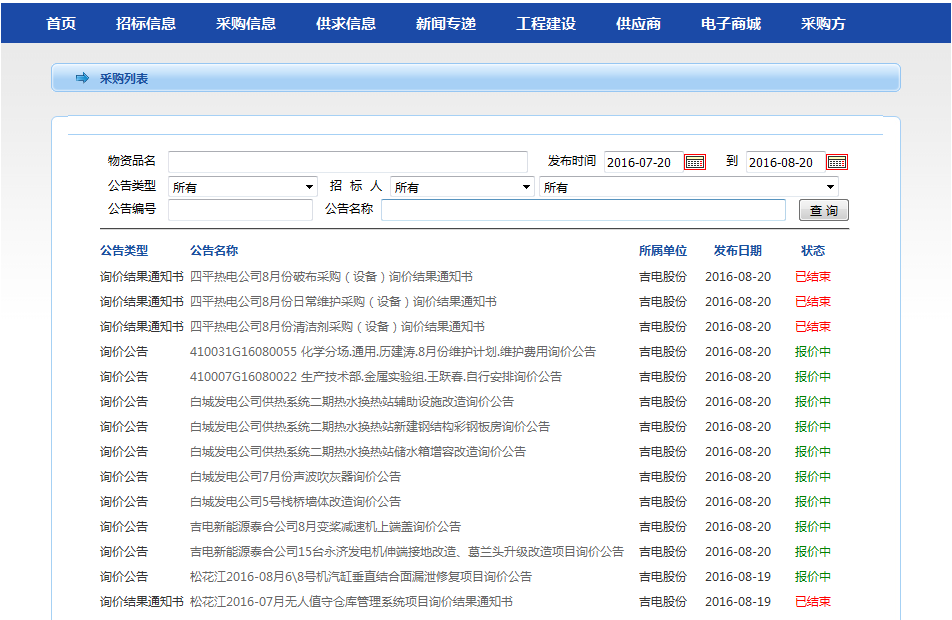 选择正在进行中的公告，进入公告详情页面。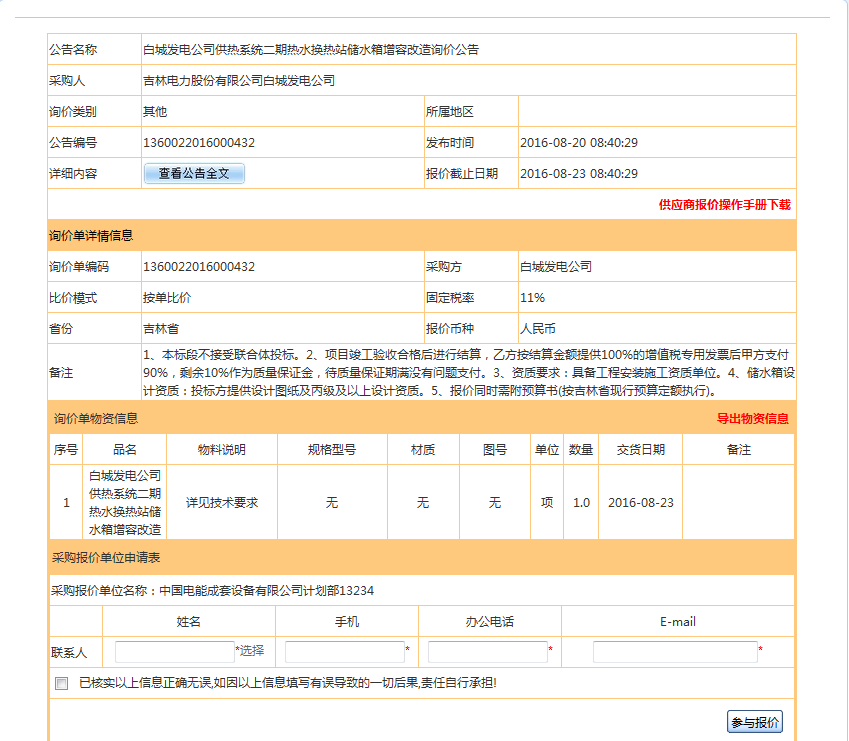 用户在参与报价前需要填写报价联系人信息，填写正确的数据后点击“参与报价”按钮进入报价页面。询价单报价分两种类型，一种报价页面如下：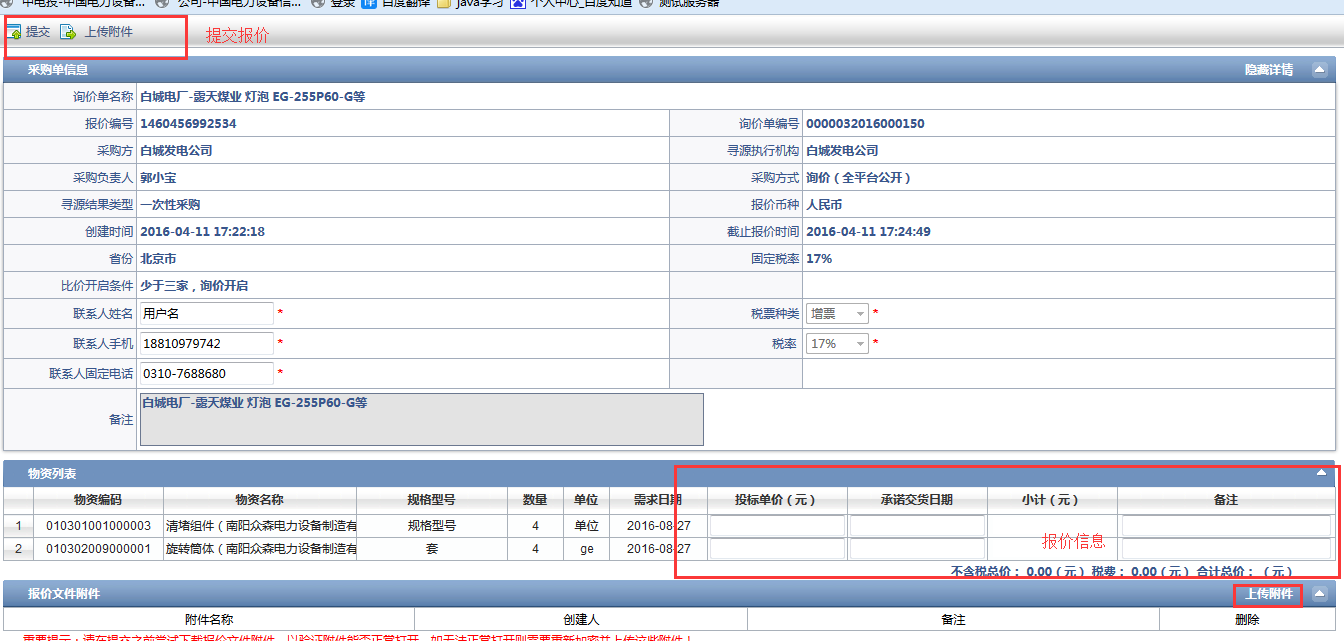 填写相关报价信息。上传相关附件【可选】。点击“提交”按钮，保存数据。注：如果询价单有固定税率，那么用户在报价时只能使用提供的税率，但是如果无固定税率，用户可以选择自己的报价税率。如果要修改报价，则可以在公告详情页面，点击“修改报价”按钮，进入报价详情页面，用户可以对自己的报价进行修改、提交、撤销操作。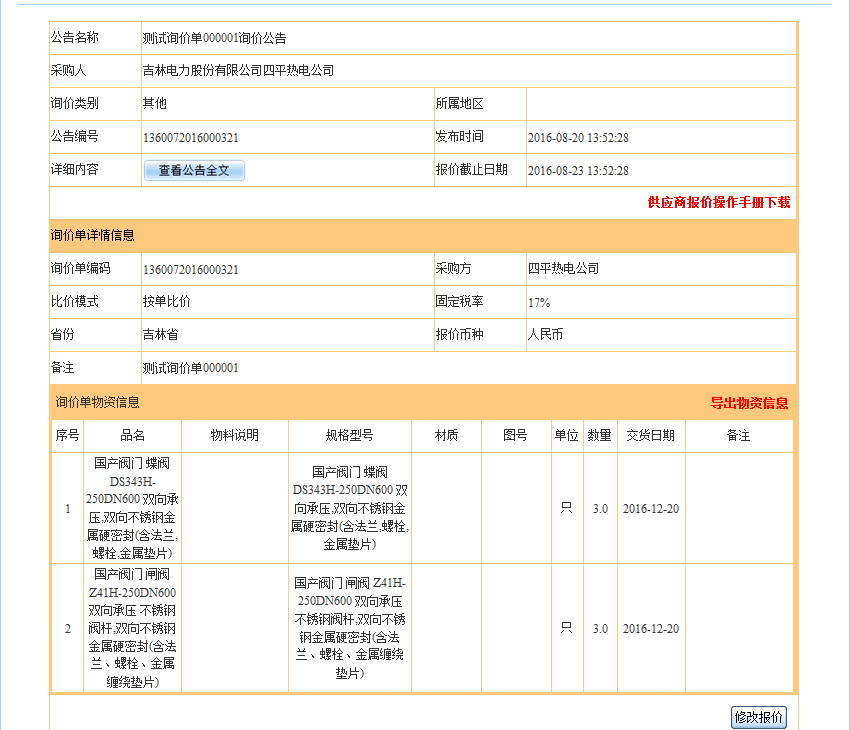 修改页面如下图所示：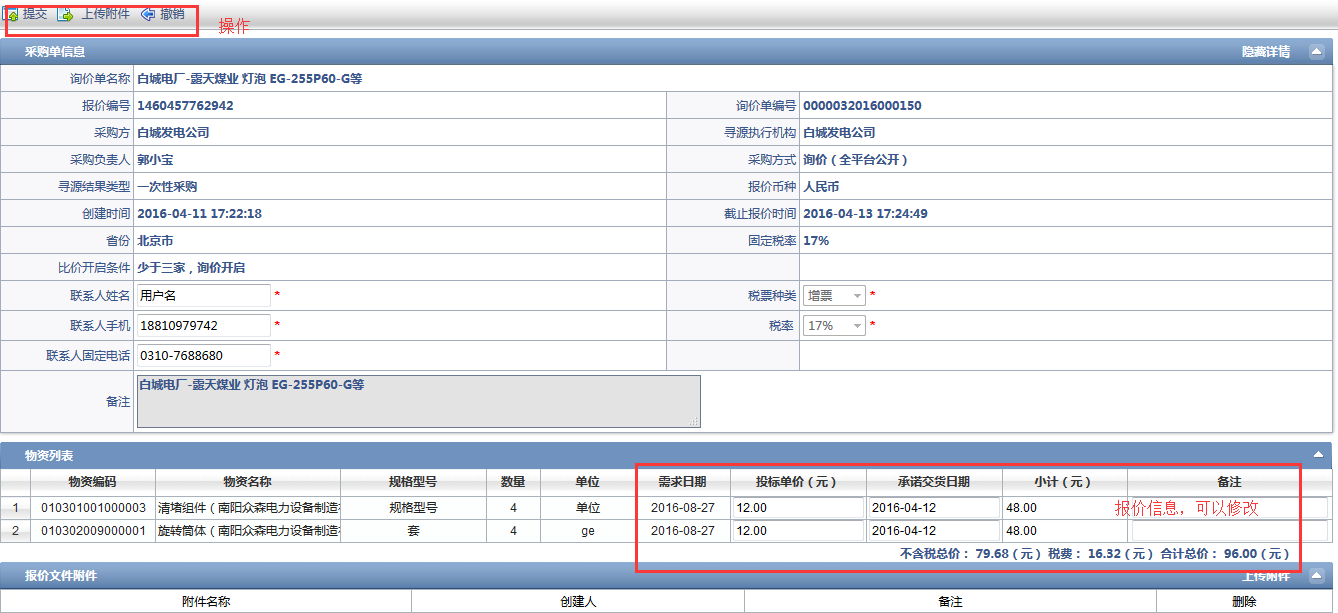 另一种类型是进入采购管理系统非招标批次列表页面，如下图所示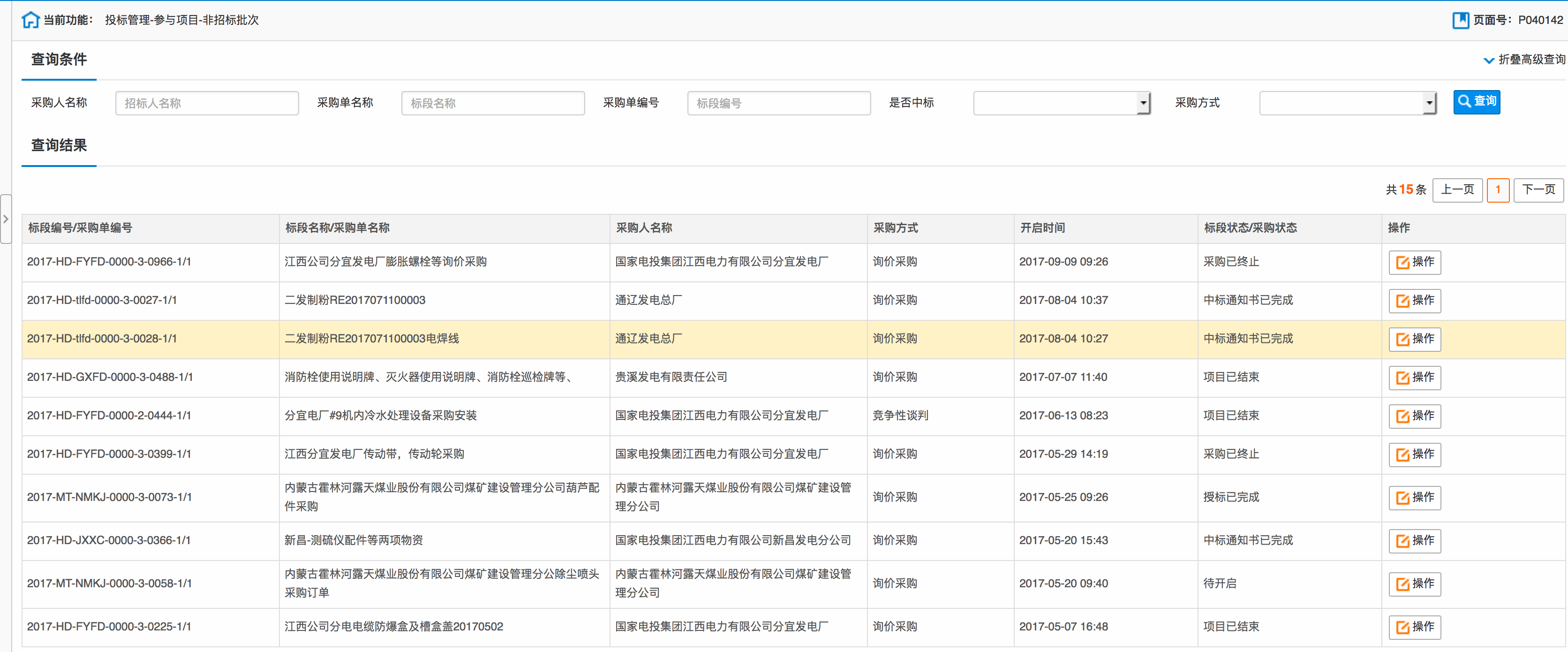 找到待待报价项目，点击【操作】按钮，进入具体批次的供应商操作主控台，如下图所示：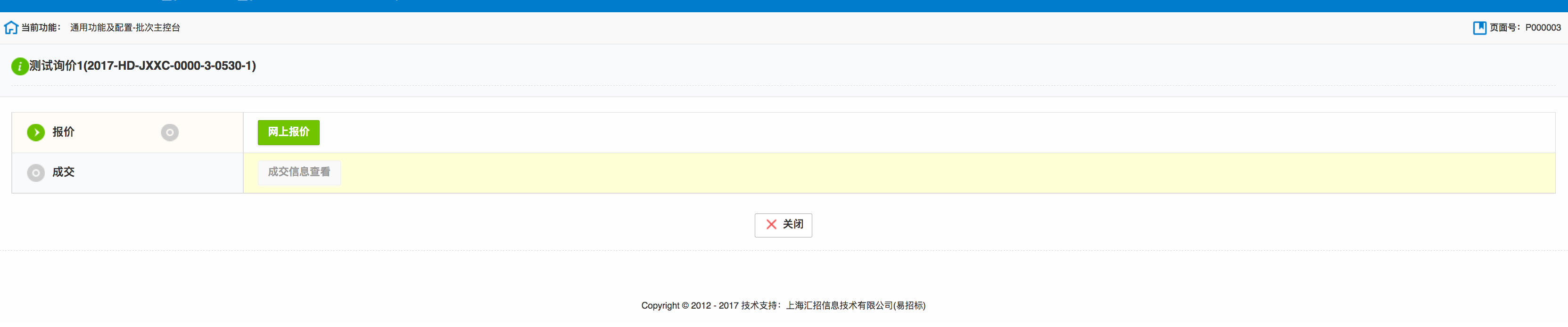 点击【网上报价】按钮，进入报价页面，如下图所示：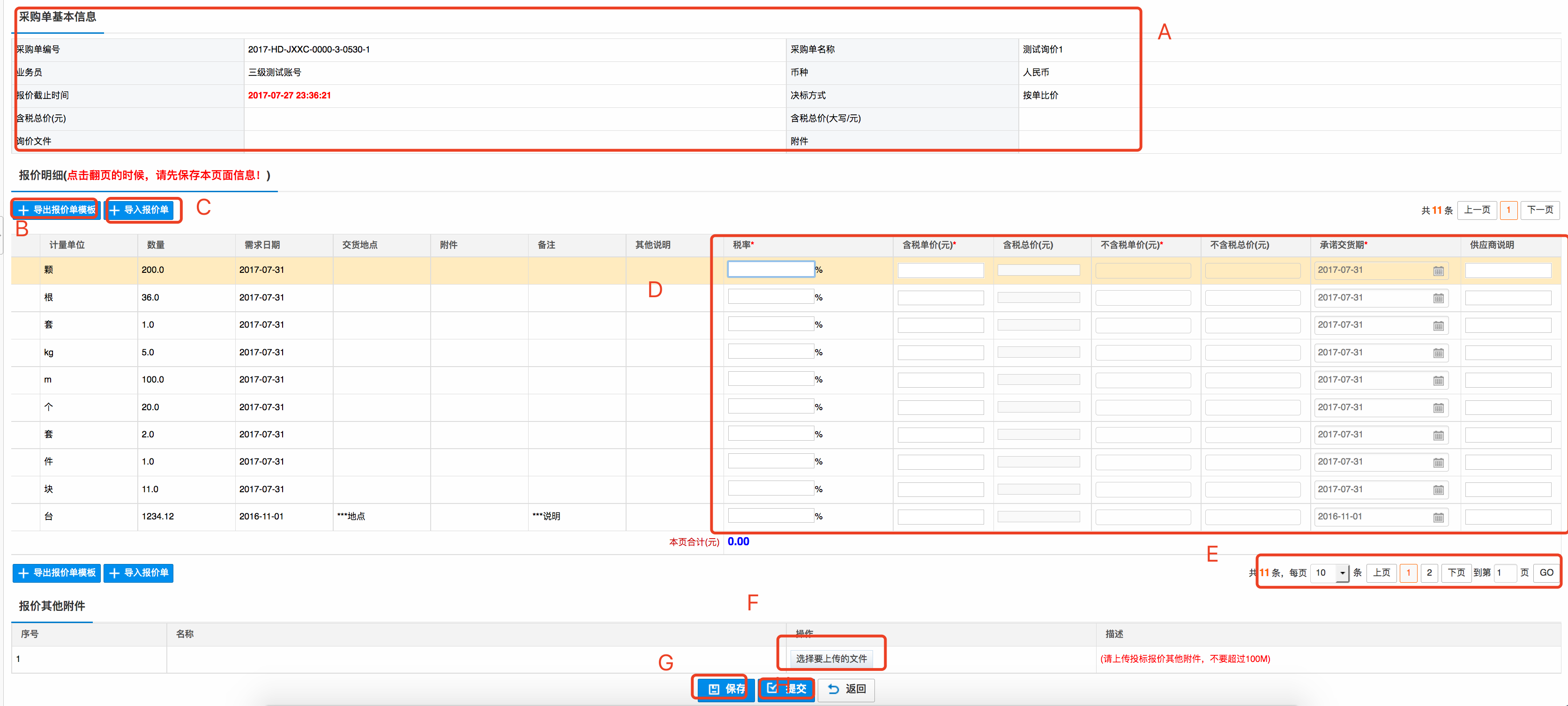 操作说明：页面上方为批次的基本信息。点击此处按钮可导出报价单模版。（注意不要修改模版原来内容，只需填写报价信息即可）报价单填写好之后，点击【导入报价单】，上传填写好的报价单。也可在页面上直接填写报价。注意当条数高于10条时可上下翻页或者更改每页显示的条数。上传报价附件（如有）点击【保存】可先保存报价。点击【提交】按钮，报价信息提交。当报价截止时间及开启时间到之后，由采购方统一开启供应商报价。1.2查看成交通知书在非招标批次列表页面，找到中标通知书已完成的询价单，点击右侧【操作】按钮，如下图所示：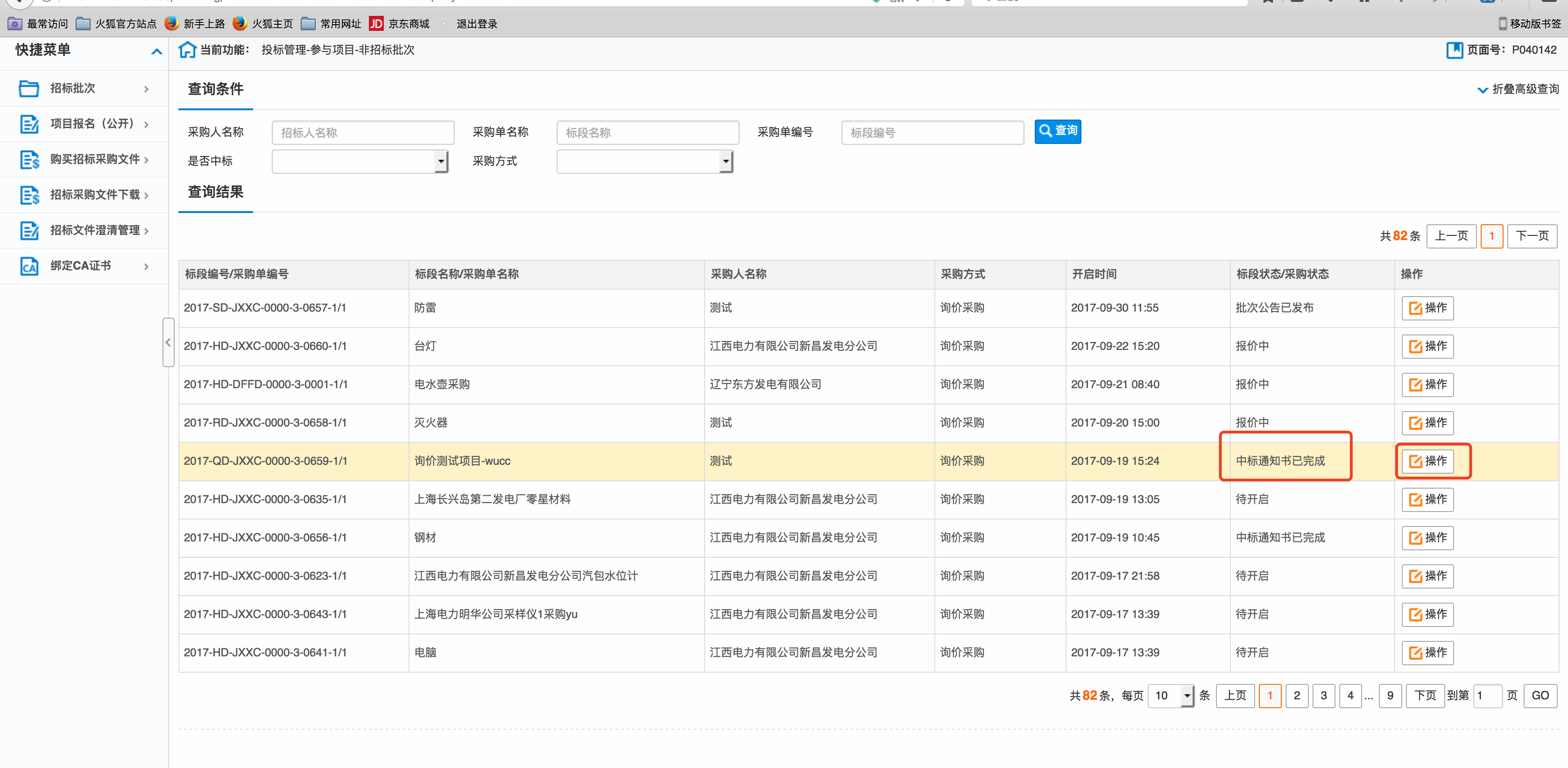 点击【成交通知书查看】按钮，如下图所示：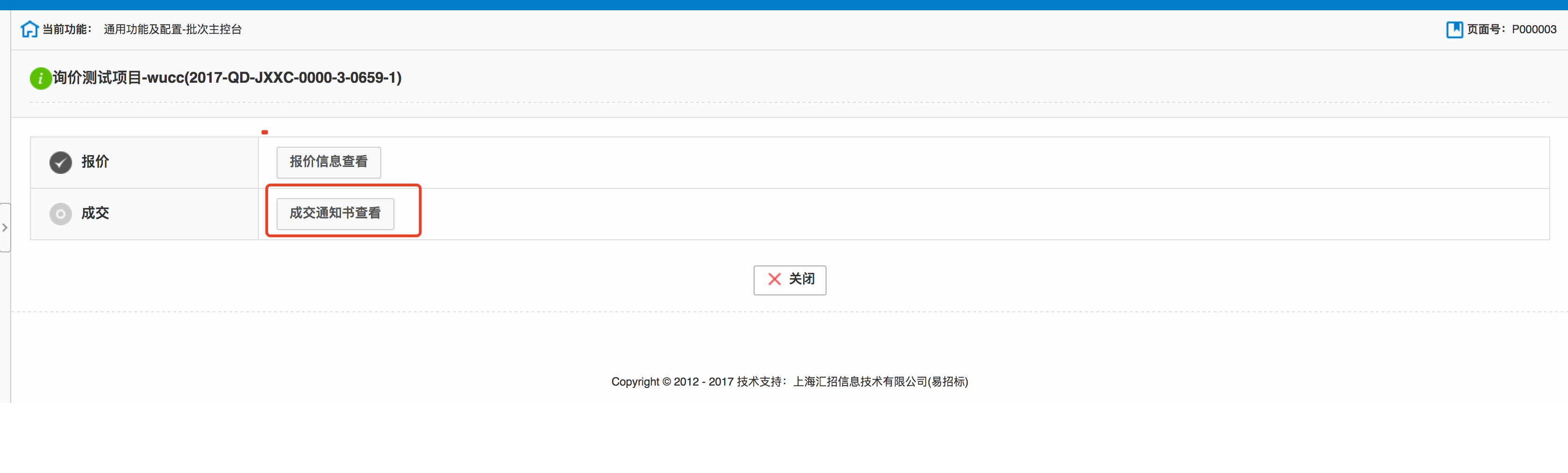 2、评审询价2.1报价投标人在电力设备信息网找到待报价项目，输入联系人信息，点击【参与报价】，如下图所示：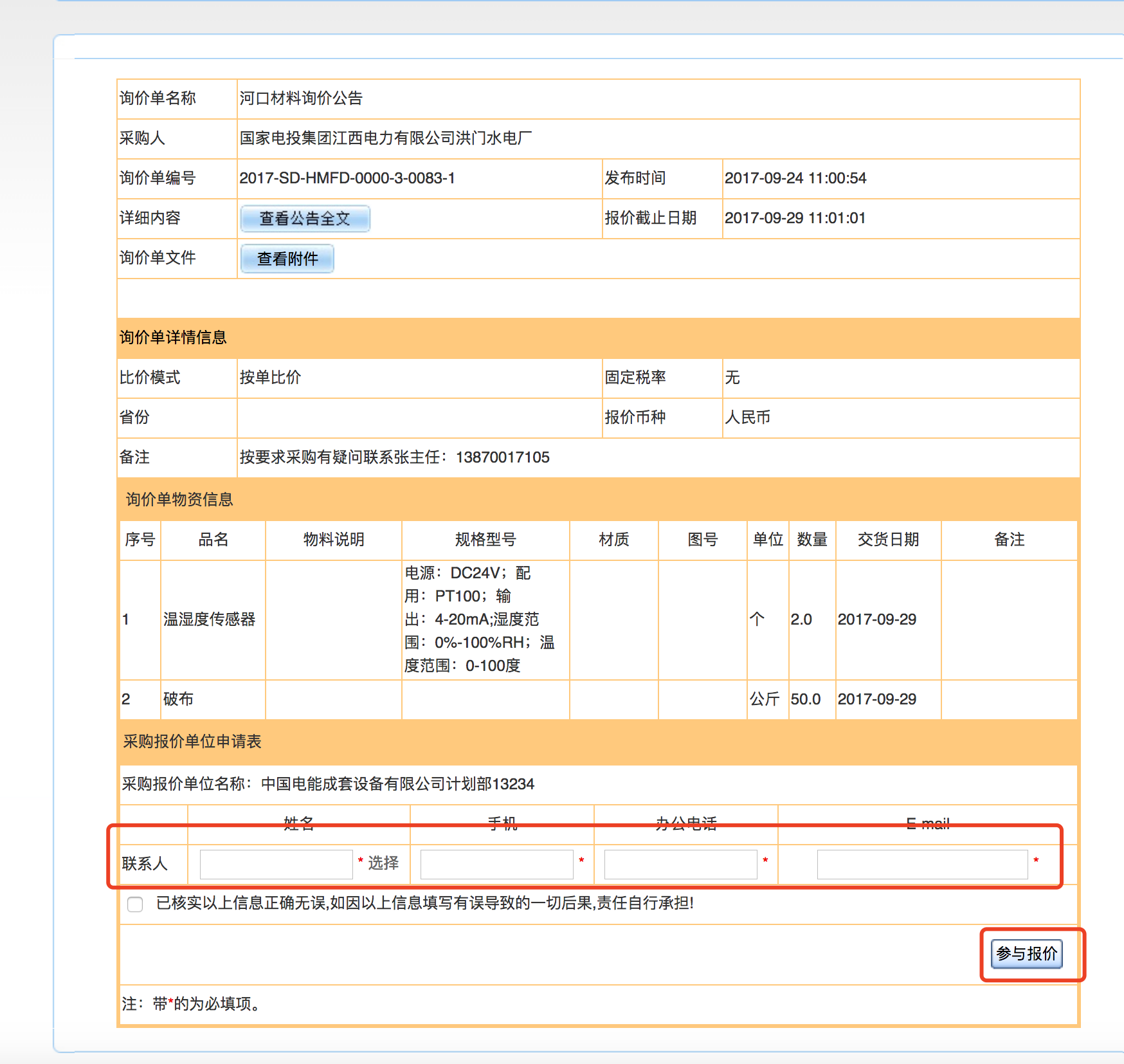 然后会进入采购管理系统非招标批次列表页面，如下图所示找到待待报价项目，点击【操作】按钮，进入具体批次的供应商操作主控台，如下图所示：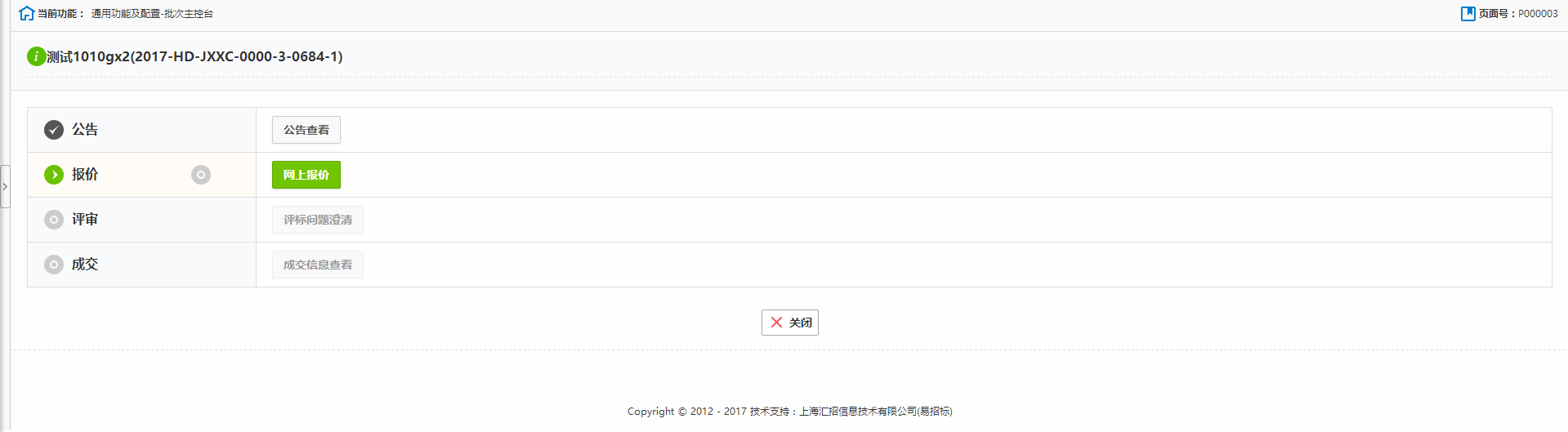 点击【网上报价】按钮，进入报价页面，如下图所示：操作说明：页面上方为批次的基本信息。点击此处按钮可导出报价单模版。（注意不要修改模版原来内容，只需填写报价信息即可）报价单填写好之后，点击【导入报价单】，上传填写好的报价单。也可在页面上直接填写报价。注意当条数高于10条时可上下翻页或者更改每页显示的条数。上传报价附件点击【保存】可先保存报价。点击【提交】按钮，报价信息提交。当报价截止时间及开启时间到之后，由采购方统一开启供应商报价。2.2评标澄清再次进入相应批次的主控台，如下图所示，点击【评标问题澄清】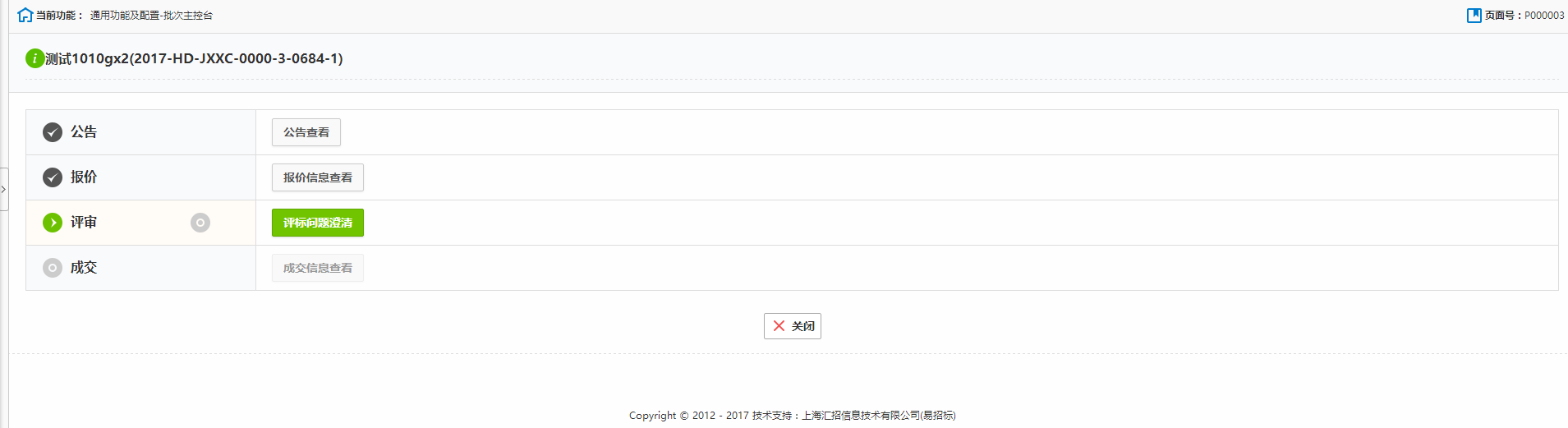 进入如下图页面，点击【处理】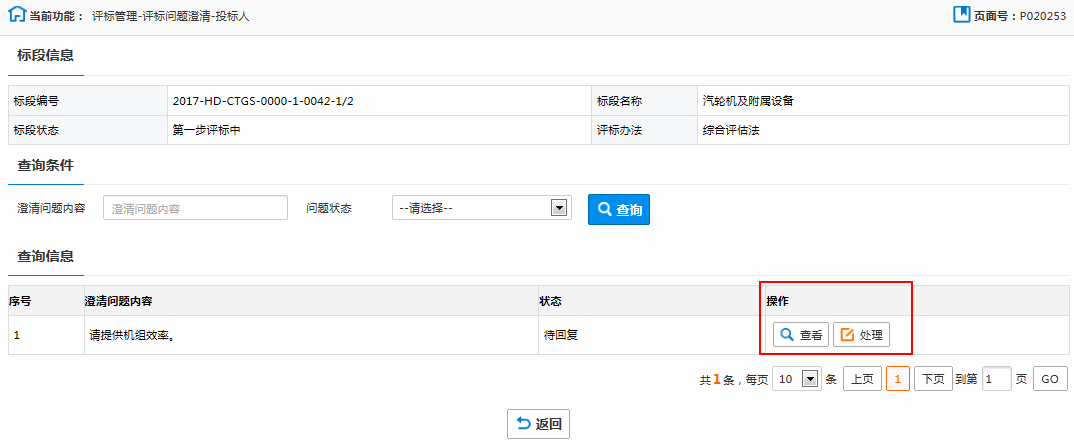 输入答复内容，并上传详细答复内容附加，点击【回复】，如下图所示：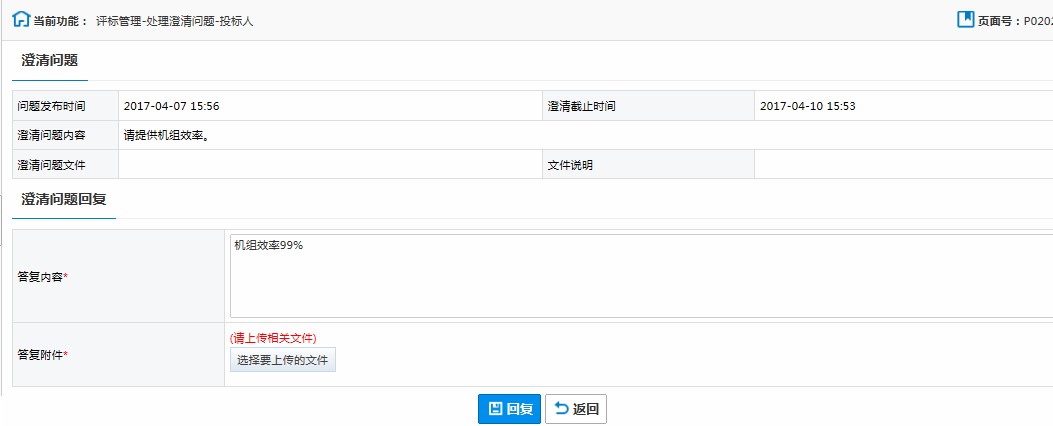 2.3查看成交通知书在非招标批次列表页面，找到中标通知书已完成的项目，点击右侧【操作】按钮，如下图所示：点击【成交通知书查看】按钮，如下图所示：3、竞争性谈判（非评审谈判）3.1报价投标人在电力设备信息网找到待报价项目，输入联系人信息，点击【参与报价】，如下图所示：然后会进入采购管理系统非招标批次列表页面，如下图所示找到待待报价项目，点击【操作】按钮，进入具体批次的供应商操作主控台，如下图所示：点击【网上报价】按钮，进入报价页面，如下图所示：操作说明：页面上方为批次的基本信息。点击此处按钮可导出报价单模版。（注意不要修改模版原来内容，只需填写报价信息即可）报价单填写好之后，点击【导入报价单】，上传填写好的报价单。也可在页面上直接填写报价。注意当条数高于10条时可上下翻页或者更改每页显示的条数。上传报价附件（评审询价和竞争性谈判，附件必须上传）点击【保存】可先保存报价。点击【提交】按钮，报价信息提交。当报价截止时间及开启时间到之后，由采购方统一开启供应商报价。3.2下一轮报价投标人再次进入到采购系统非招标批次列表页面，找到二次报价中的竟谈项目，点击【操作】按钮，如下图所示：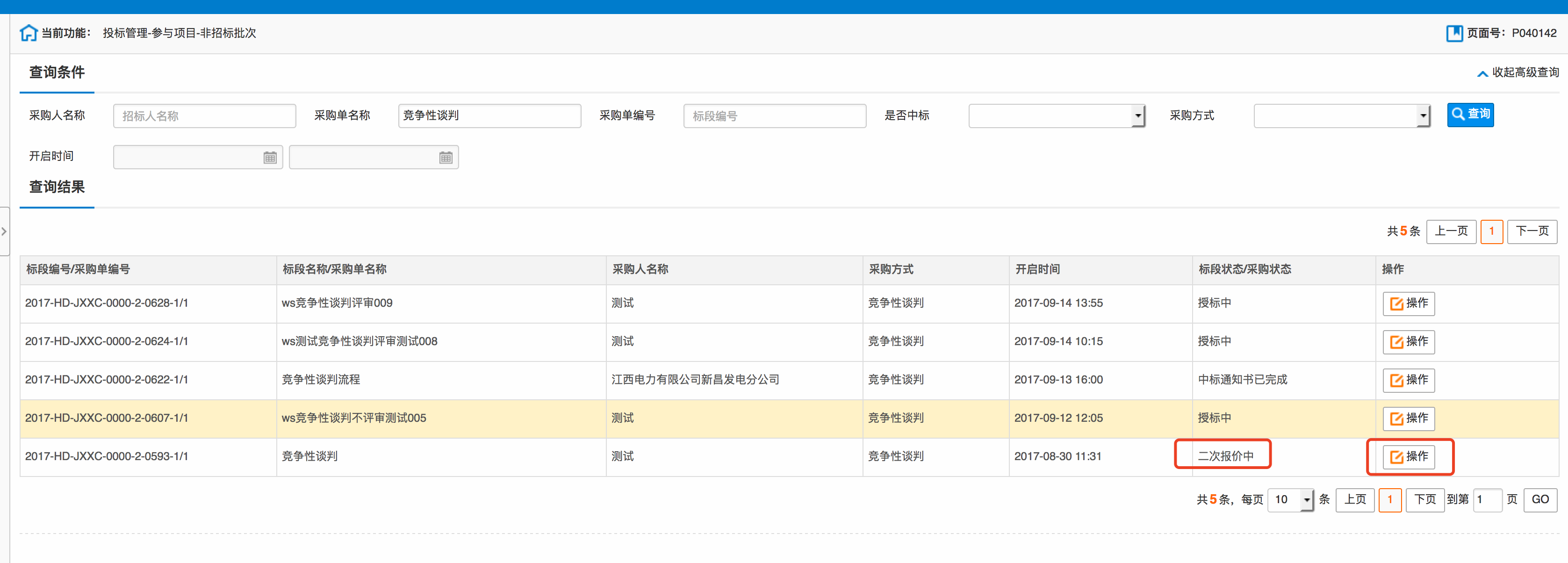 进入如下页面，点击【下一轮报价】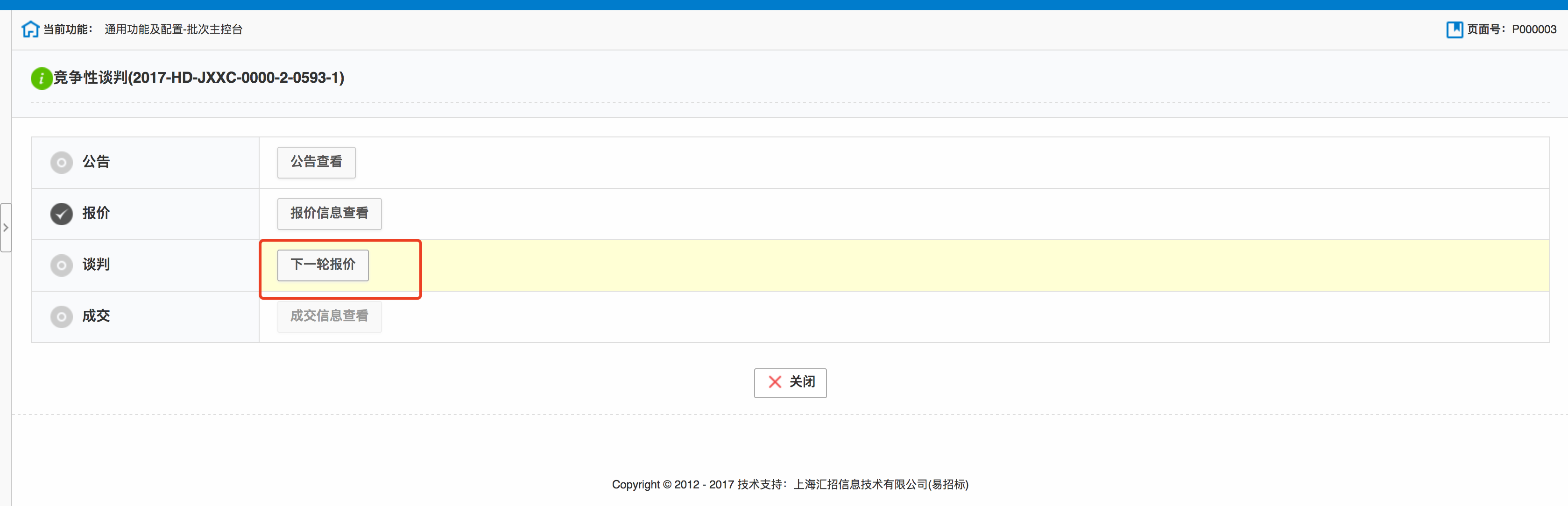 进入报价页面，如下图所示：操作说明：页面上方为批次的基本信息。点击此处按钮可导出报价单模版。（注意不要修改模版原来内容，只需填写报价信息即可）报价单填写好之后，点击【导入报价单】，上传填写好的报价单。也可在页面上直接填写报价。注意当条数高于10条时可上下翻页或者更改每页显示的条数。上传报价附件（如有）。点击【保存】可先保存报价。点击【提交】按钮，报价信息提交。3.3查看成交通知书在非招标批次列表页面，找到中标通知书已完成的项目，点击右侧【操作】按钮，如下图所示：点击【成交通知书查看】按钮，如下图所示：4竞争性谈判（评审）4.1报价投标人在电力设备信息网找到待报价项目，输入联系人信息，点击【参与报价】，如下图所示：然后会进入采购管理系统非招标批次列表页面，如下图所示找到待待报价项目，点击【操作】按钮，进入具体批次的供应商操作主控台，如下图所示：点击【网上报价】按钮，进入报价页面，如下图所示：操作说明：页面上方为批次的基本信息。点击此处按钮可导出报价单模版。（注意不要修改模版原来内容，只需填写报价信息即可）报价单填写好之后，点击【导入报价单】，上传填写好的报价单。也可在页面上直接填写报价。注意当条数高于10条时可上下翻页或者更改每页显示的条数。上传报价附件（评审询价和竞争性谈判，附件必须上传）点击【保存】可先保存报价。点击【提交】按钮，报价信息提交。当报价截止时间及开启时间到之后，由采购方统一开启供应商报价。4.2下一轮报价投标人再次进入到采购系统非招标批次列表页面，找到二次报价中的竟谈项目，点击【操作】按钮，如下图所示：进入如下页面，点击【下一轮报价】进入报价页面，如下图所示：操作说明：页面上方为批次的基本信息。点击此处按钮可导出报价单模版。（注意不要修改模版原来内容，只需填写报价信息即可）报价单填写好之后，点击【导入报价单】，上传填写好的报价单。也可在页面上直接填写报价。注意当条数高于10条时可上下翻页或者更改每页显示的条数。上传报价附件（如有）。点击【保存】可先保存报价。点击【提交】按钮，报价信息提交。4.3评标澄清再次进入相应批次的主控台，如下图所示，点击【评标问题澄清】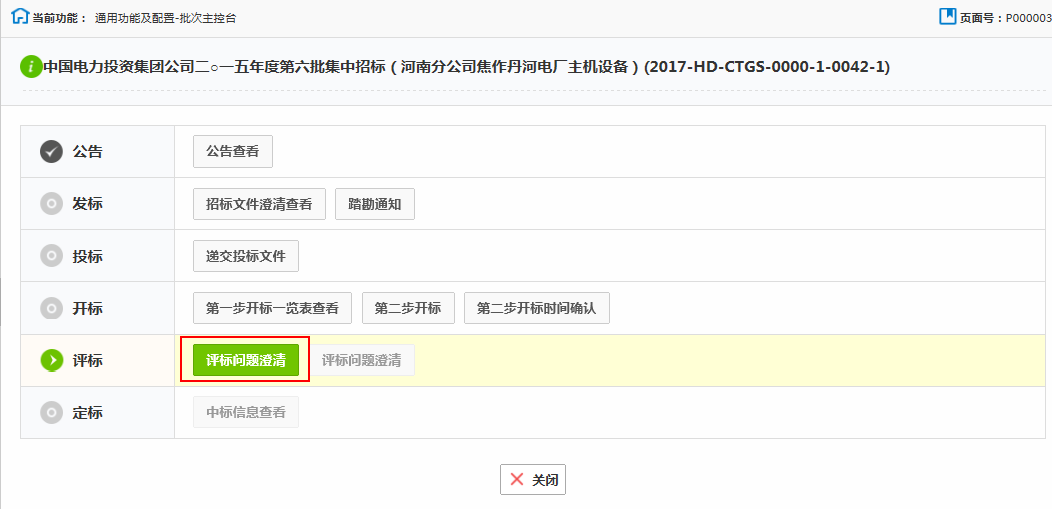 进入如下图页面，点击【处理】4.4查看成交通知书在非招标批次列表页面，找到中标通知书已完成的项目，点击右侧【操作】按钮，如下图所示：点击【成交通知书查看】按钮，如下图所示：5、直接采购5.1报价投标人在电力设备信息网找到待报价项目，输入联系人信息，点击【参与报价】，如下图所示：然后会进入采购管理系统非招标批次列表页面，如下图所示找到待待报价项目，点击【操作】按钮，进入具体批次的供应商操作主控台，如下图所示：点击【网上报价】按钮，进入报价页面，如下图所示：操作说明：页面上方为批次的基本信息。点击此处按钮可导出报价单模版。（注意不要修改模版原来内容，只需填写报价信息即可）报价单填写好之后，点击【导入报价单】，上传填写好的报价单。也可在页面上直接填写报价。注意当条数高于10条时可上下翻页或者更改每页显示的条数。上传报价附件（评审询价和竞争性谈判，附件必须上传）点击【保存】可先保存报价。点击【提交】按钮，报价信息提交。5.2二次报价投标人再次进入到采购系统非招标批次列表页面，找到二次报价中的直接采购项目，点击【操作】按钮，如下图所示：进入报价页面，如下图所示：操作说明：页面上方为批次的基本信息。点击此处按钮可导出报价单模版。（注意不要修改模版原来内容，只需填写报价信息即可）报价单填写好之后，点击【导入报价单】，上传填写好的报价单。也可在页面上直接填写报价。注意当条数高于10条时可上下翻页或者更改每页显示的条数。上传报价附件（如有）。点击【保存】可先保存报价。点击【提交】按钮，报价信息提交。5.3查看成交通知书在非招标批次列表页面，找到中标通知书已完成的项目，点击右侧【操作】按钮，如下图所示：点击【成交通知书查看】按钮，如下图所示：6、竞价6.1网上竞价投标人在电力设备信息网找到待报价批次，输入联系人信息，点击【参与报价】，如下图所示：然后会进入采购管理系统非招标批次列表页面，如下图所示找到待待报价项目，点击【操作】按钮，进入具体批次的供应商操作主控台，如下图所示：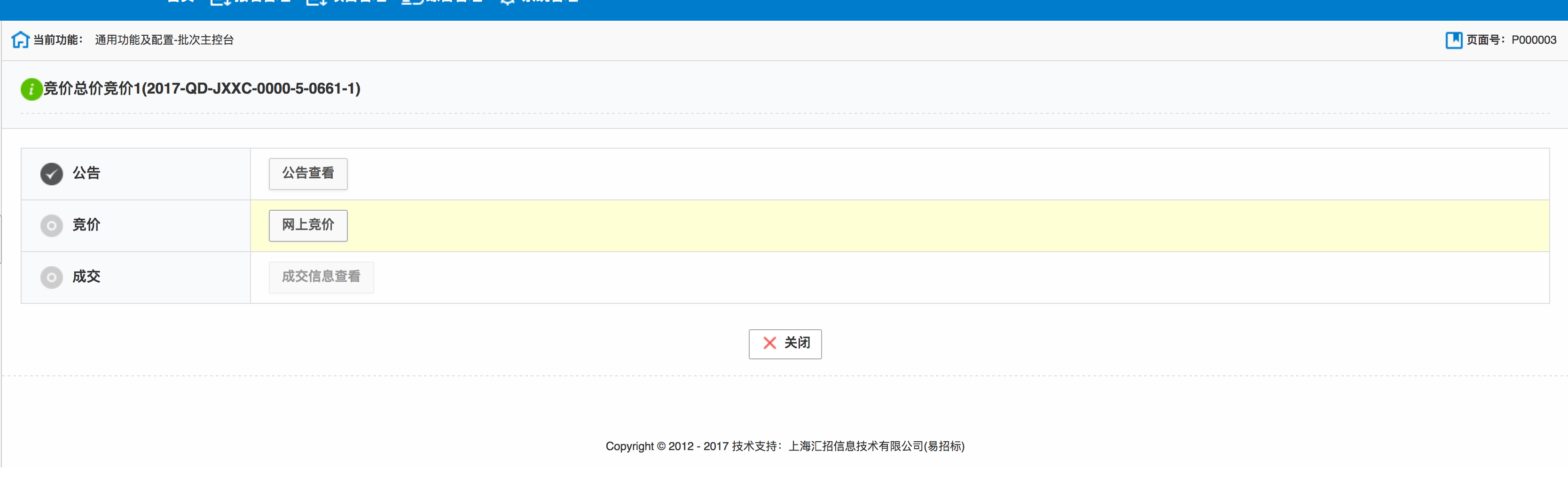 点击【网上竞价】按钮，进入竞价页面，如下图所示（总价竞价方式）：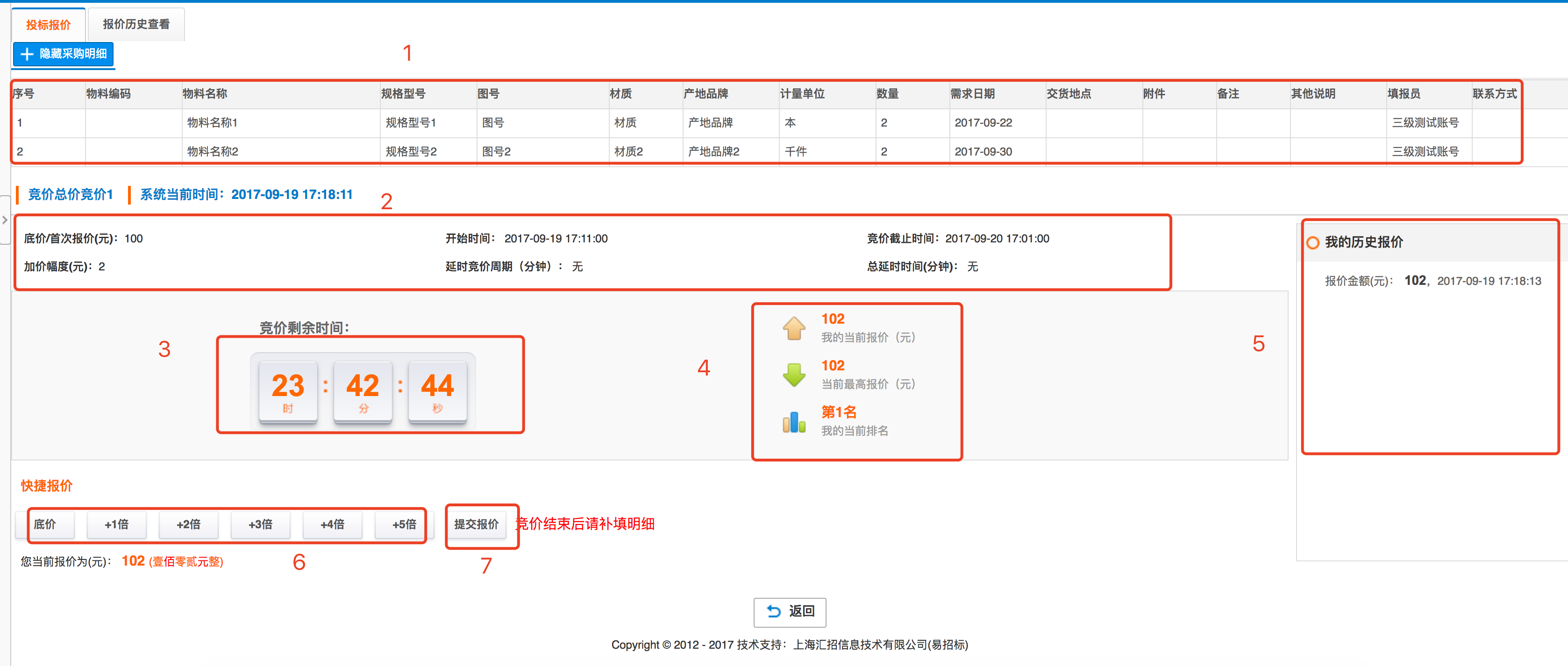 操作说明：查看竞价采购明细。查看竞价参数。查看竞价剩余竞价时间。查看当前排名及最高或最低报价。查看“我”的历史报价。点击【按钮】选择报价。第一次报价可点击底价，然后点击【提交报价】。后续报价只可根据加价幅度或降价幅度进行加价。点击【提交报价】。单项竞价方式操作说明：在白框内输入单项物资的报价，然后点击【提交】。如需加价，可根据价格梯度自行选择加价倍数。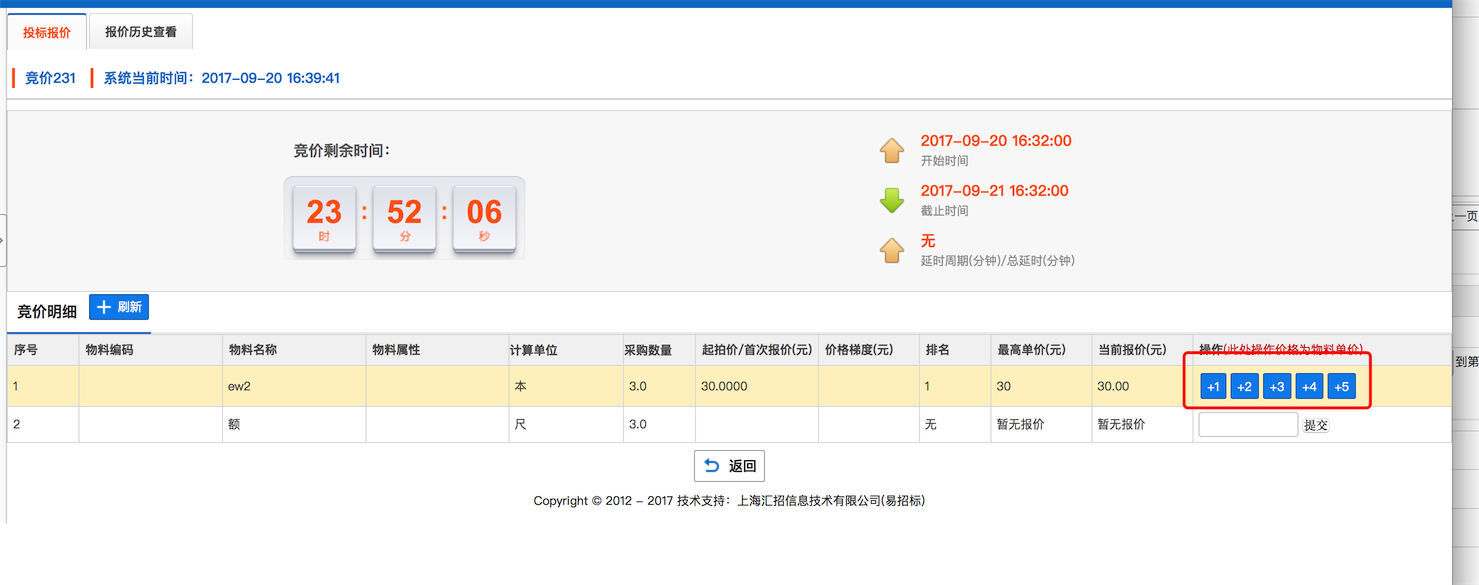 6.2补填明细（总价竞价方式）竞价结束后，再次进入竞价批次主控台，点击网上竞价查看，如下图所示：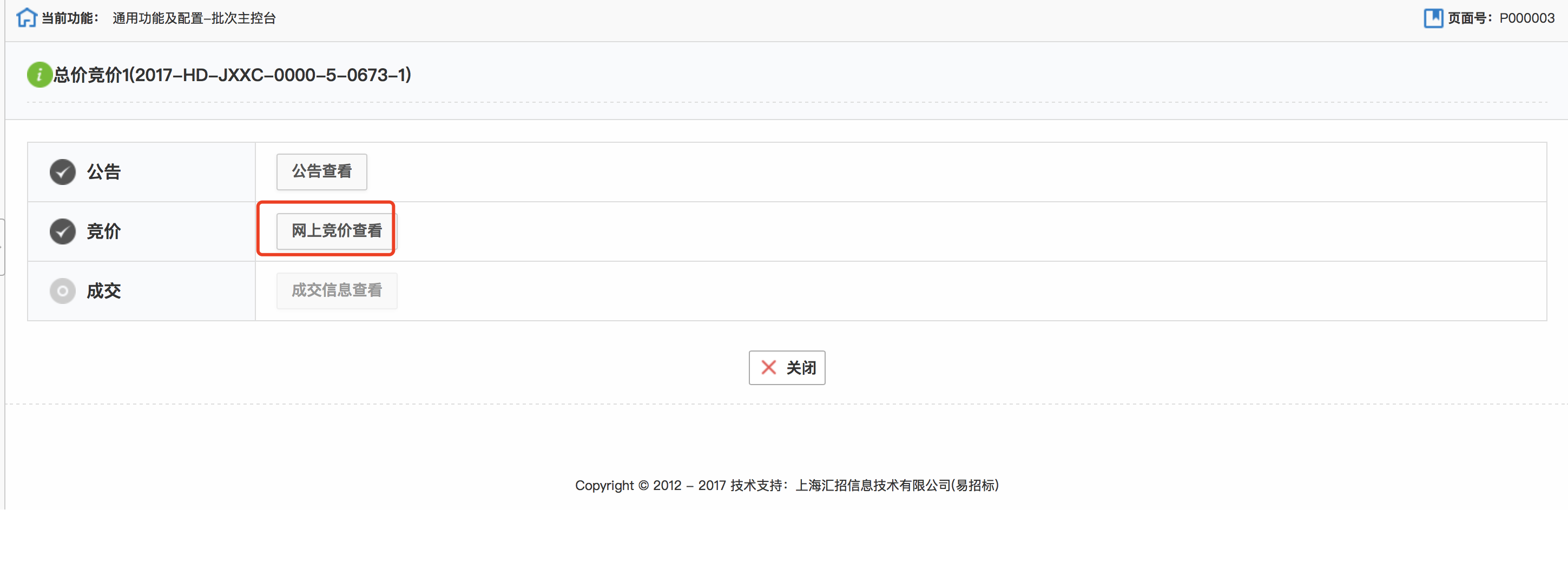 进入如下页面，点击【补填明细】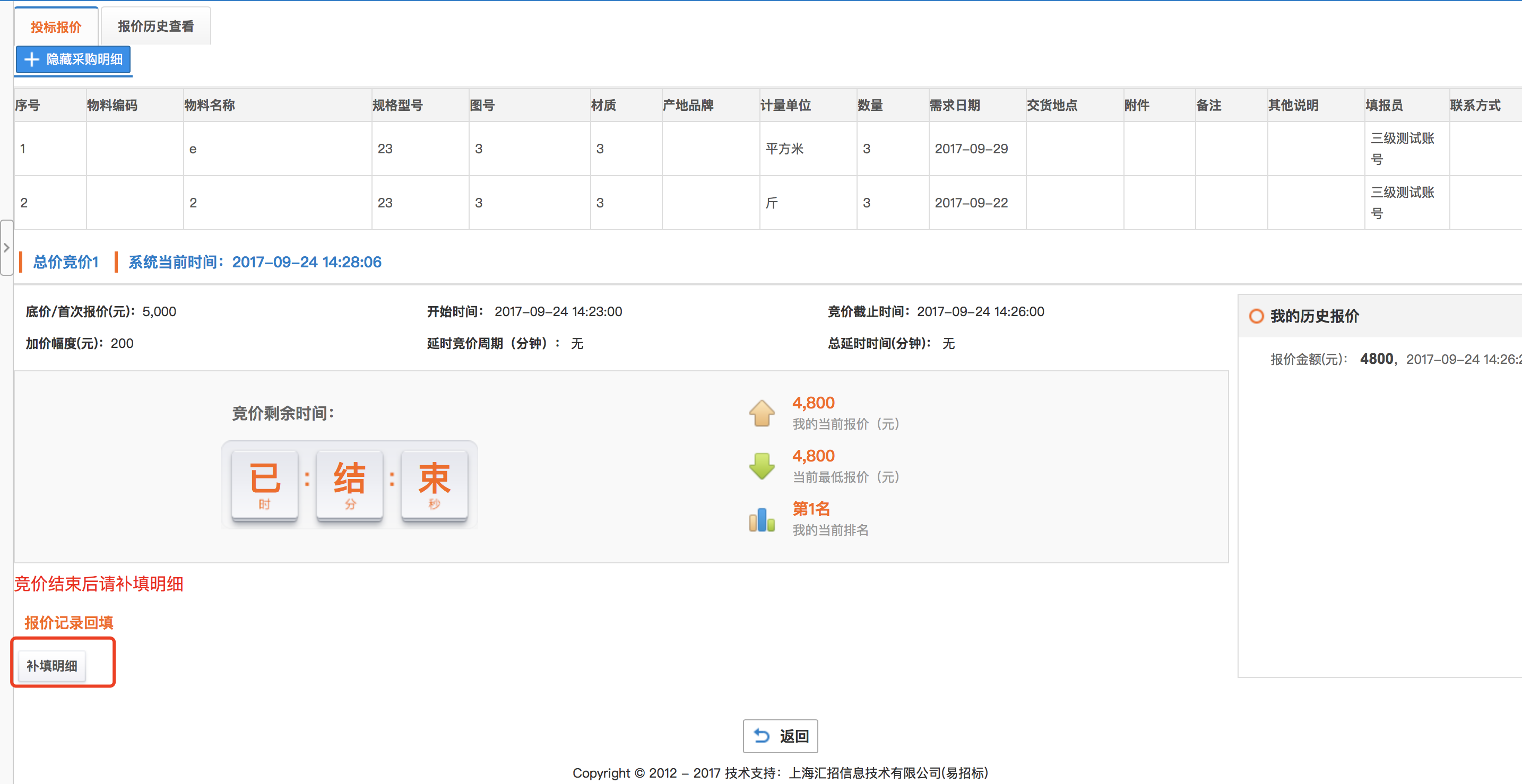 进入到如下页面，在白框内输入每条采购明细到单价，然后点击提交按钮。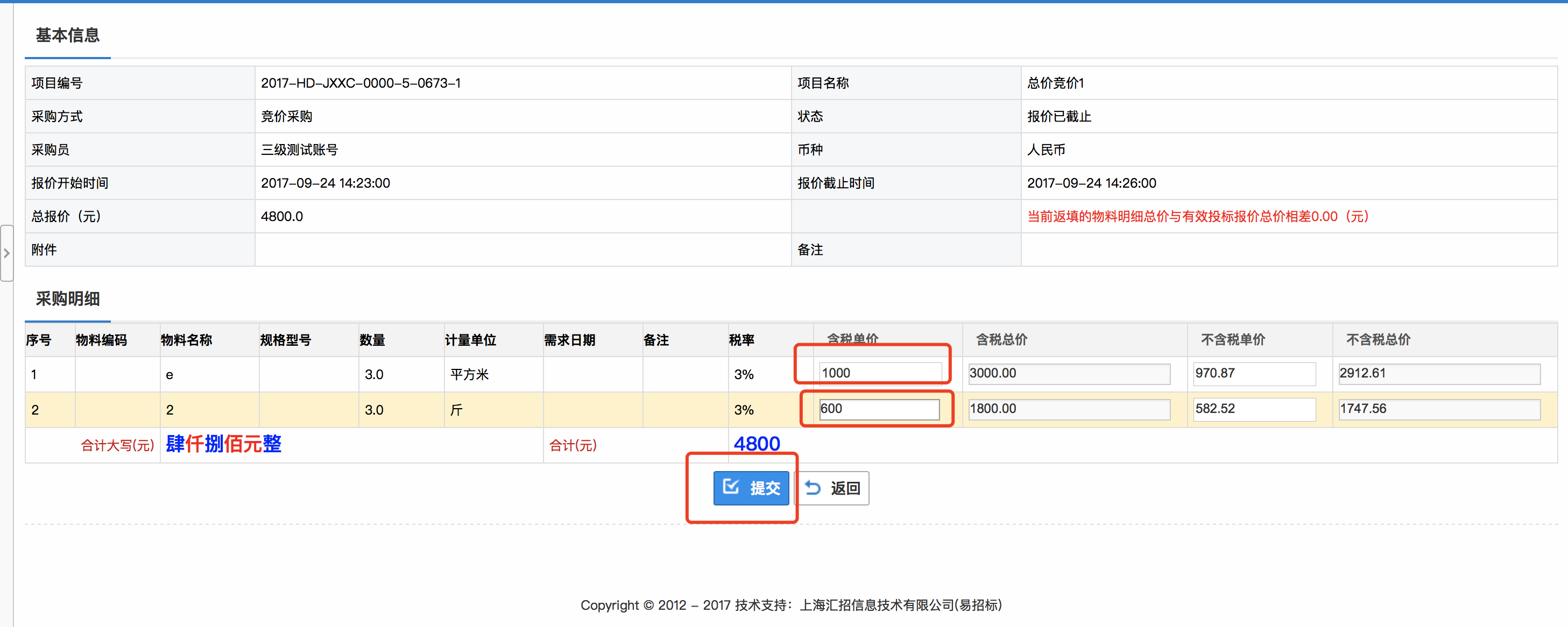 6.3查看成交通知书在非招标批次列表页面，找到中标通知书已完成的竞价项目，点击右侧【操作】按钮，如下图所示：点击【成交通知书查看】按钮，如下图所示：